InterpretationWhat do you want to know about getting to the emotions behind the music?What do you find challenging about score study and finding your interpretation?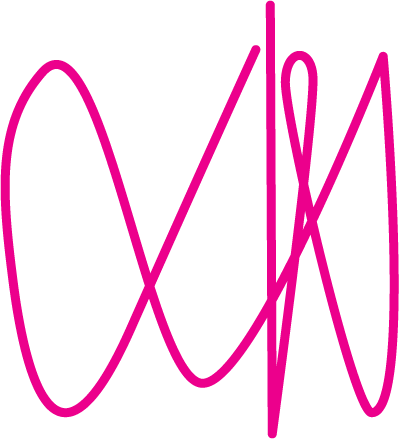 How do you currently go about score study and refining your interpretation?What would you like to change about your score study process?InsightDo you find it challenging to be expressive on the podium? Why do you think that is?What things do you worry about when you are conducting and rehearsing?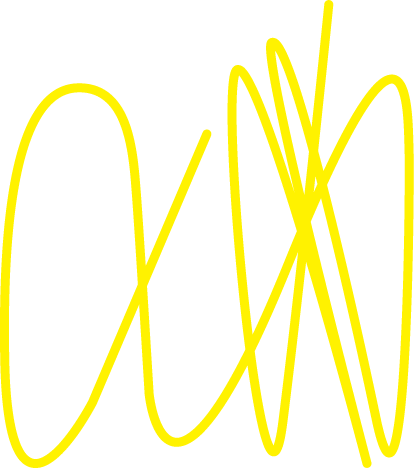 Do you find it challenging to ask for what you want during rehearsals? What makes it challenging for you?ExpressionWhat kind of music do you find easiest to conduct (eg. a style, tempo, kind of piece)?What kind of music do you find most challenging to conduct? 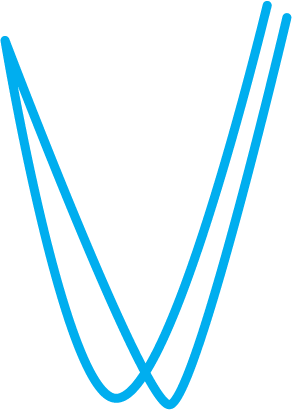 Why is this challenging to you?What do you want to learn about being more expressive in your gestures?LeadershipWhat percentage of your rehearsal time is spent on technical issues (getting the ensemble to play what's on the page)?What percentage of your rehearsal time is spent on musical issues (getting beyond the notes)?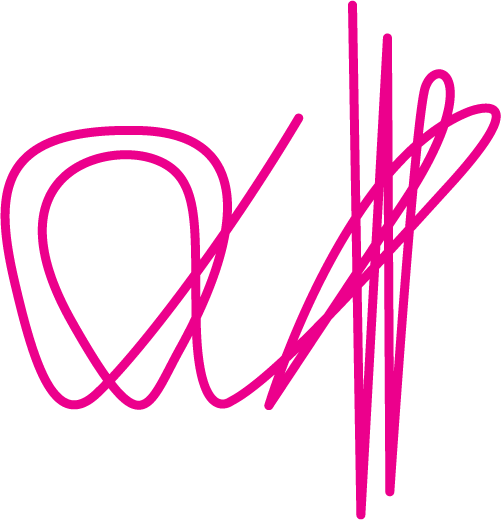 What might be getting in the way of you focussing on musical issues?How could you make your rehearsals more music-focussed?Career DevelopmentWhat does your conducting career look like in 5 years time?What are the skills you will need to be doing that work in 5 years time?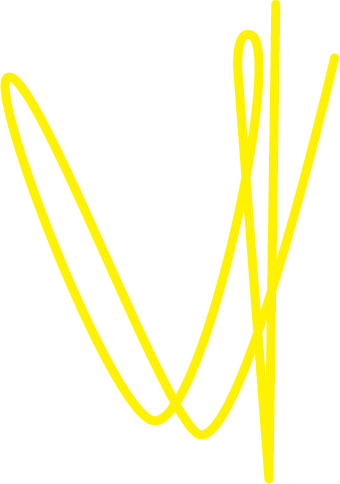 What is your plan to develop those skills in the next 5 years?